В МОАУ СОШ №1 с 18.01-22.01.2021г. прошла неделя «Здоровое и вкусное питание» Укрепление здоровья школьников является одной из приоритетных задач современной школы. Горячее питание детей во время пребывания ребенка в школе является одним из необходимых условий поддержания здоровья учащихся и способности к успешному обучению.С целью повышения компетентности участников образовательного пространства в области здорового рационального питания, формирования культуры питания для обучающихся 1-4 классов прошла  «Неделя здорового питания». На достижение поставленной цели был проведен цикл тематических игр по станциям: 1. Станция «Размышляйка» обучающиеся отвечали на вопросы о здоровом и правильном питании;2. Станция «Загадочная» в этом цикле ребят ждали загадки об овощах и фруктах;3. Станция «Полезная» обучающиеся 1-4 классов с помощью тематических картинок, распределяли блюда на полезным и не полезные;4. Станция «Огород»  ребята сортировали овощи, произрастающие на грядке и в грядке;5. Станция «Поворята» обучающиеся продемонстрировал знания о наборе продуктов для приготовления полезного завтрака и обеда.6. Итогом тематической игры стала станция «Оценка» ребята в течении всей недели оценивали меню в столовой.Цикл тематических игр по станциям «Здоровое и вкусное питание» способствовал формированию у обучающихся  устойчивой мотивации здорового образа жизни, повышению компетентности участников образовательного пространства в области здорового рационального питания, формированию навыков культуры питания.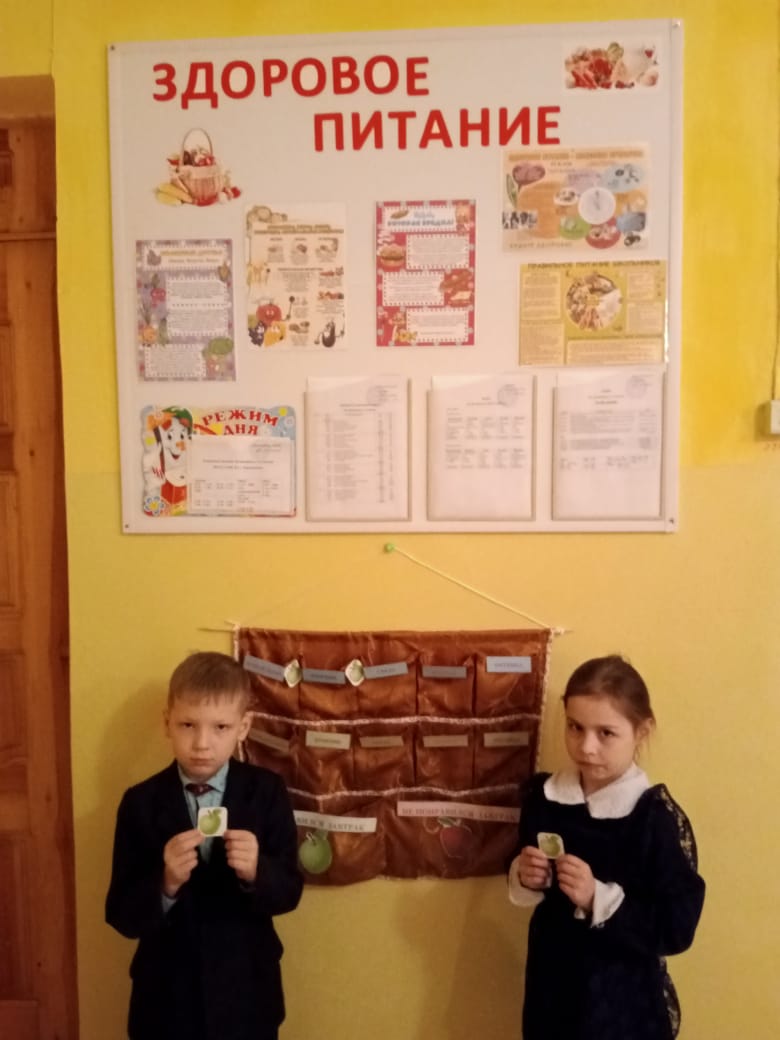 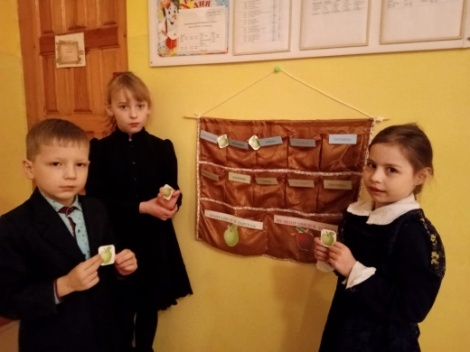 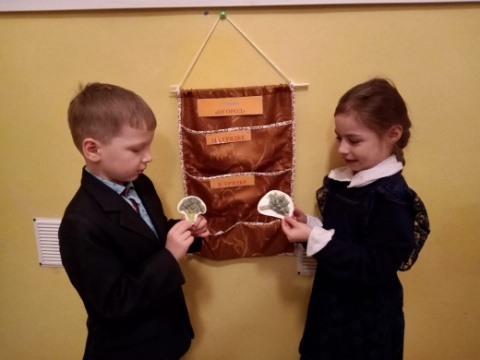 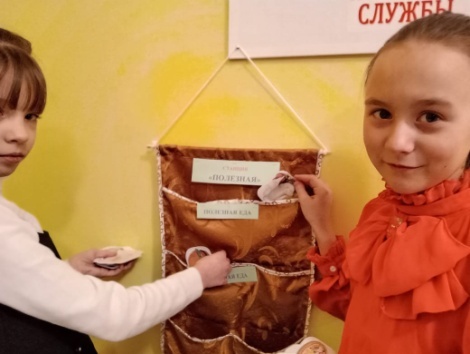 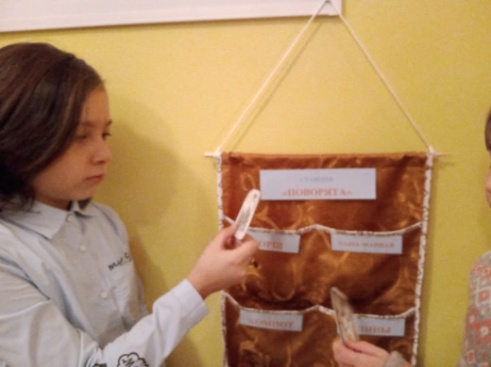 